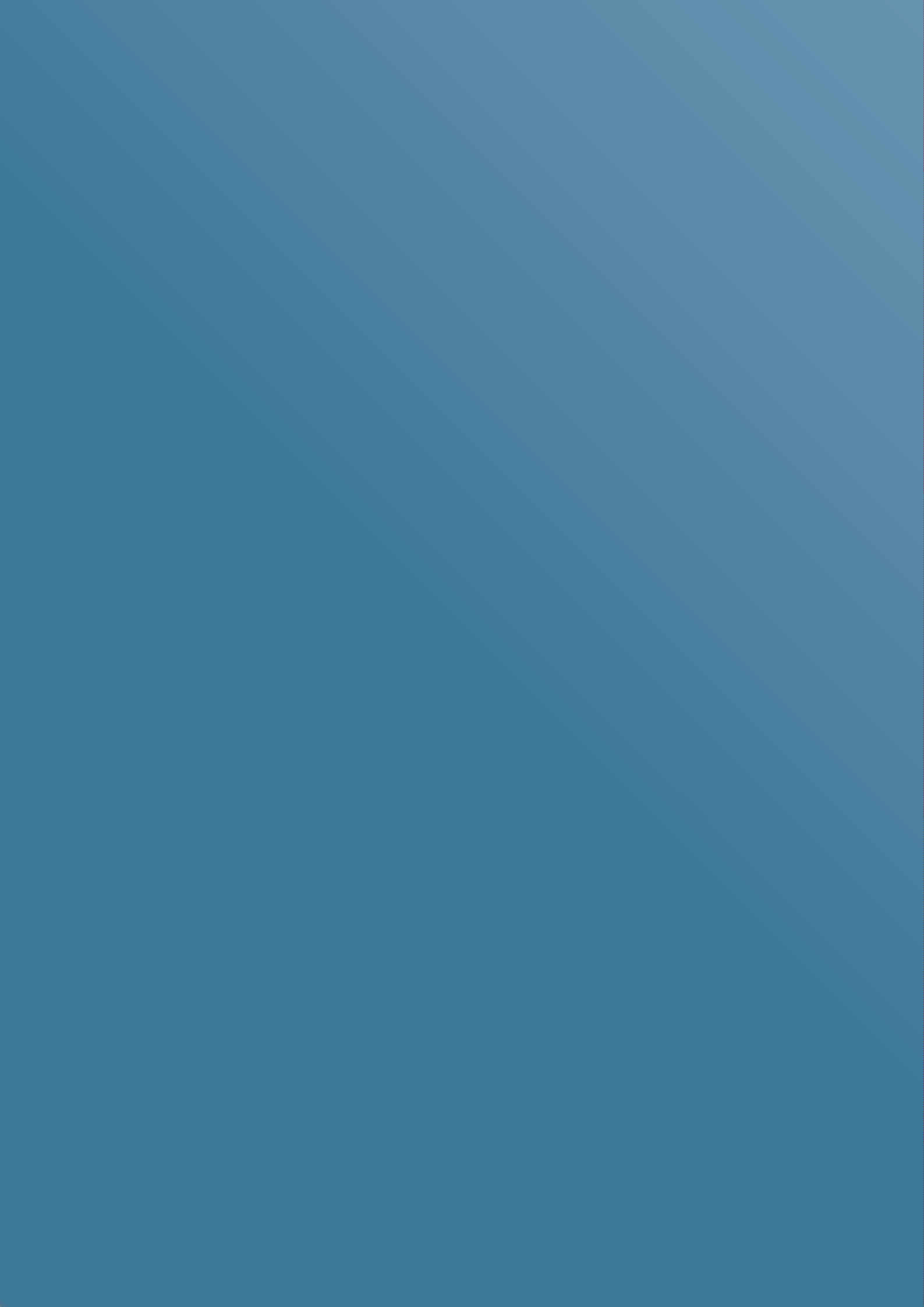 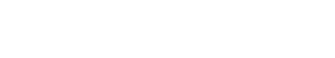 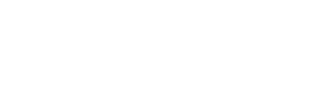 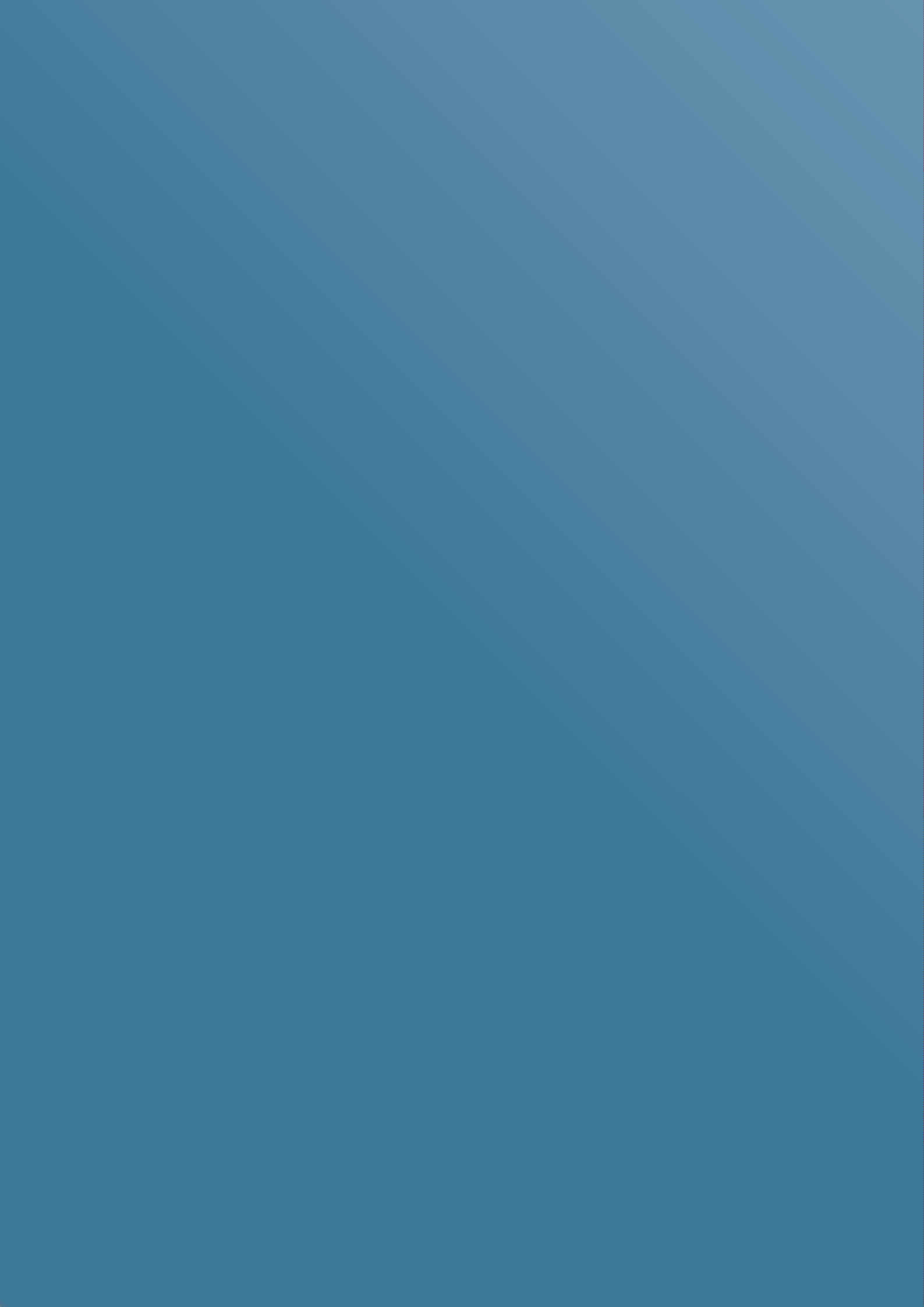 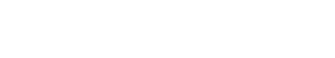 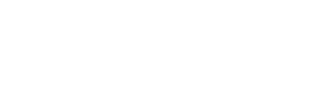 Cyngor Celfyddydau CymruPolisi Diogelu ac Amddiffyn PlantGorffennaf 2016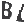 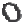 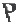 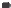 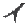 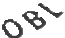 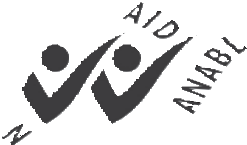 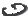 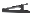 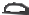 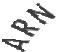 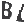 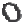 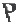 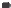 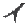 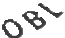 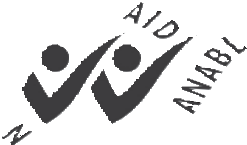 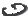 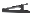 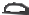 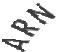 Polisi Diogelu ac Amddiffyn Plant Cyngor Celfyddydau CymruEin gweledigaeth yw Cymru greadigol lle mae'r celfyddydau wrth wraidd bywyd y genedl.Gwyddom werth cynnwys pobl ifainc mewn gweithgarwch creadigol. Cefnogwn ystod eang o brosiectau sy'n dod â phlant, pobl ifainc ac oedolion hyglwyf i gysylltiad â'r celfyddydau.Wrth wneud hyn, rydym yn cymryd ein cyfrifoldebau o ddifrif:“Ein nod yw diogelu lles plant, pobl ifainc ac oedolion hyglwyf sy’n ymgyfranogi o’r celfyddydau ac ymgysylltu â hwy a bydd yn sicrhau bod ein sefydliadau cleient/partner yn ymrwymo i arfer da sy’n amddiffyn plant, pobl ifainc ac oedolion hyglwyf rhag drwg. Wrth wneud hynny, bydd yn ystyried ac yn cydymffurfio â deddfwriaeth a'r arfer orau gyfredol.”Mae gweithdrefnau diogelu'n amddiffyn a hyrwyddo llesiant y plant, y bobl ifainc a'r oedolion hyglwyf ond maent hefyd yn gwella hyder yr ymddiriedolwyr, y staff, y gwirfoddolwyr, y rhieni, y gofalwyr a'r cyhoedd.Mae’r Polisi hwn wedi’i anelu at ddwy gynulleidfa:staff Cyngor Celfyddydau Cymru y bydd angen iddynt ddefnyddio a deall y polisi; asefydliadau celfyddydol a chyrff eraill sy’n derbyn arian oddi wrth Gyngor Celfyddydau Cymru.Hoffwn annog gwell dealltwriaeth gyffredinol o ddiogelu ac amddiffyn plant yng nghymuned y celfyddydau ledled Cymru. Gwnawn y canlynol:lleihau'r perygl i blant, pobl ifainc ac oedolion hyglwyf drwy amlygu'r materion perthnasoldarparu canllawiau am greu amgylchedd gweithio diogel ac adrodd priodol creu strwythurau (a fydd yn creu diwylliant o ddiogelu ymhob sefydliad)sicrhau pan amheuir neu datgelir camdriniaeth, fod camau priodol yn cael eu cymrydWrth weithredu'r gweithdrefnau hyn, cymerwn bob cam rhesymol i sicrhau bod plant, pobl ifainc ac oedolion hyglwyf yn cael eu hamddiffyn lle:mae'n staff ein hunain, gan gynnwys yr unigolion a gontractir gennym, yn ymwneud yn uniongyrchol â darparu gweithgarwch celfyddydolmae'n staff yn recriwtio neu frocera perthynas rhwng artist neu hwylusydd celfyddydol a thrydydd partiariannwn sefydliad celfyddydol ar gyfer rhaglen o waithein bod yn ceisio hybu ethos cadarnhaol o waith cydweithredol rhwng sector y Celfyddydau proffesiynol a phlant neu bobl ifaincCefndir a Chyd-destun CyfreithiolMae pawb yn ymwybodol o nifer o achosion uchel eu proffil o gam-drin plant a aeth am amser hir heb eu datgelu. Dysgwyd gwersi o'r achosion hyn ac adolyga a gwella cyrff cyhoeddus yn gyson eu polisïau a'u hymarfer i leihau'r perygl bod y rhain yn cael eu hailadrodd. Nid yw'r celfyddydau yn wahanol yn hynny o beth.Mae mwyafrif y bobl sydd wedi’u cyflogi neu sy’n gwirfoddoli gyda phlant, pobl ifainc ac oedolion hyglwyf yn gwneud hynny am y rhesymau iawn. Ond nid felly lleiafrif bach.Drwy fabwysiadu rhai mesurau diogelu sylfaenol, gall pob un ohonom wneud mwy i sicrhau ein bod yn adeiladu ac yn cynnal diwylliant o amddiffyn yn ein sefydliad.Dros yr ychydig flynyddoedd diwethaf, mae ymwybyddiaeth gynyddol wedi arwain at ystod o bolisïau newydd. Ymhlith y rhain mae:sefydlu’r Ganolfan Camfanteisio ar Blant a’u Hamddiffyn Ar-lein (Canolfan CEOP) â’i ffocws ar amddiffyn plant a phobl ifainc rhag dod i gysylltiad â’r Rhyngrwyd at ddibenion cam-drin rhywioly canllawiau ar ddelio gyda cham-drin proffesiynolDeddf Diogelu Grwpiau Hyglwyf 2006Deddf Diogelu Rhyddidau 2012 a esgorodd ar ffurfio'r Gwasanaeth Datgelu a GwaharddDeddf Gwasanaethau Cymdeithasol a Llesiant (Cymru) 2014 a gryfhaodd bwerau diogelu plant ac oedolion hyglwyf yng NghymruDeddf Llesiant Cenedlaethau'r Dyfodol (Cymru) 2015Mae Confensiwn y Cenhedloedd Unedig ar Hawliau’r Plentyn yn gytuniad rhyngwladol sy’n diffinio hawliau cyffredinol plant, pobl ifainc ac oedolion hyglwyf a rôl llywodraethau wrth sicrhau’r hawliau hynny. Fel prif ddarparwyr cyfleusterau agwasanaethau sy’n effeithio ar blant a phobl ifainc, mae gan Awdurdodau Lleol, Cyrff Cyhoeddus a Noddir gan Lywodraeth Cymru a sefydliadau gwirfoddol rôl bwysig i’w chwarae yn hyn o beth.Nododd Llywodraeth Cymru sut y gallai darparwyr gwasanaeth cyhoeddus wella bywyd plant Cymru.Dylai plant a phobl ifainc allu gwneud y canlynol:cael dechrau teg mewn bywydcael ystod gynhwysfawr o gyfleoedd addysg a dysgumeddu ar yr iechyd gorau posibl a pheidio â dioddef camdriniaeth, erledigaeth nac ecsbloetiaethyn cael manteisio ar weithgareddau chwarae, gweithgareddau hamdden, chwaraeon a gweithgareddau diwylliannolyn cael eu trin gyda pharch, yn cael pobl i wrando arnynt, gan gydnabod eu hil a'u hunaniaeth ddiwylliannolbod â chartref diogel mewn cymuned sy'n cefnogi llesiant corfforol ac emosiynol peidio â bod dan anfantais o ganlyniad i dlodiMae Confensiwn y Cenhedloedd Unedig ar Hawliau’r Plentyn yn diffinio plentyn fel unrhyw un hyd at 18 oed. Mae amddiffyn plant yn ymwneud â chamfanteisio ar blant yn y gwaith;cam-drin corfforol, rhywiol a seicolegol a chamdriniaethau eraill y mae nifer yn dal i’w dioddef. Mae’r Confensiwn yn ei gwneud yn ddyletswydd i amddiffyn plant lle bynnag y bo angen gwneud hynny.Yr egwyddor bwysicaf sy’n rheoli pob maes gwaith gyda phlant a theuluoedd yw mai lles y plentyn yw’r brif ystyriaeth. Mae’r egwyddor hon yn berthnasol ym mhob cam o waith gyda phlant, boed hynny’n atgyfeirio, ymwneud â chynadleddau neu adolygiadau amddiffyn plant, neu weithio’n uniongyrchol gyda phlant a theuluoedd.Mae ar unrhyw un sy'n gweithio gyda phlant angen cael tystysgrif swyddogol. Mae'r Gwasanaeth Datgelu a Gwahardd yn gyfrifol am ymgymryd â gwiriadau record droseddol ar unigolion sy'n ymgeisio i weithio mewn swyddi y bydd ganddynt gysylltiad â phlant ac oedolion hyglwyf drwyddynt.Ni all Cyngor Celfyddydau Cymru fod o gymorth gyda'r gwiriadau hyn ac nid yw'n gyfrifol am yr hyn a wna unrhyw sefydliad a ariennir nad yw'n ymateb i ofynion y ddeddfwriaeth.Mae gwybodaeth bellach am y Gwasanaeth Datgelu a Gwahardd yn: http://www.ukcrbs.co.uk